北京工商大学2023年11月教职工理论学习参考各基层党委（党总支、直属党支部）：现发布11月全校教职工理论学习参考，请参照执行。一、重要讲话等1.习近平在北京河北考察灾后恢复重建工作时强调 再接再厉抓好灾后恢复重建 确保广大人民群众安居乐业温暖过冬http://www.news.cn/politics/leaders/2023-11/10/c_1129969535.htm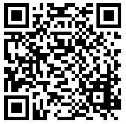 2.习近平主持召开中央全面深化改革委员会第三次会议强调 全面推进美丽中国建设 健全自然垄断环节监管体制机制http://www.news.cn/politics/leaders/2023-11/07/c_1129963185.htm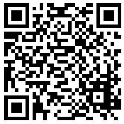 3.习近平在中共中央政治局第十次集体学习时强调 加强涉外法制建设 营造有利法治条件和外部环境http://www.news.cn/politics/leaders/2023-11/28/c_1129996975.htm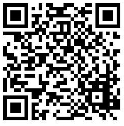 4.习近平主持召开深入推进长三角一体化发展座谈会http://www.news.cn/politics/leaders/2023-11/30/c_1130001743.htm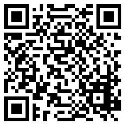 5.习近平向2023年世界互联网大会乌镇峰会开幕式发表视频致辞http://www.news.cn/politics/leaders/2023-11/08/c_1129963877.htm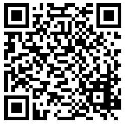 6.习近平向首届“一带一路”科技交流大会致贺信http://www.news.cn/politics/leaders/2023-11/06/c_1129959604.htm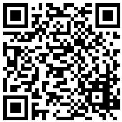 7.习近平出席亚太经合组织第三十次领导人非正式会议并发表重要讲话http://www.news.cn/politics/leaders/2023-11/18/c_1129981830.htm（含讲话全文）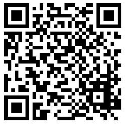 8.市委常委会召开会议 传达学习习近平总书记重要讲话精神 研究深入推进全面从严治党提升党员干部干事创业精气神的若干措施等事项 市委书记尹力主持会议https://www.beijing.gov.cn/ywdt/hyxx/sw/202311/t20231130_3328487.html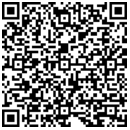 二、理论文章1.《求是》2023年第22期：习近平：推进生态文明建设需要处理好几个重大关系http://www.qstheory.cn/dukan/qs/2023-11/15/c_1129973727.htm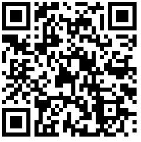 2.《求是》2023年第23期：习近平：切实加强耕地保护 抓好盐碱地综合改造利用http://www.qstheory.cn/dukan/qs/2023-11/30/c_1129998594.htm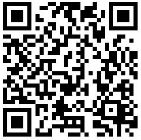 三、音视频资料1.【学习贯彻习近平新时代中国特色社会主义思想主题教育】中国共产党开展调查研究的历史经验http://www.71.cn/2023/0913/1209406.shtml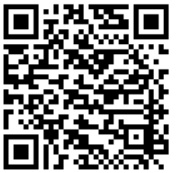 2.【学习党的二十大精神】“两个确立”的理论基础和实践基础http://www.71.cn/2023/1010/1211099.shtml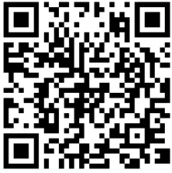 